Name:Copy and Paste the following pictures/words to the appropriate box below.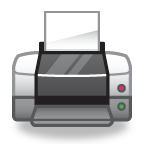 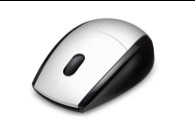 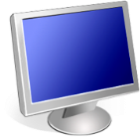 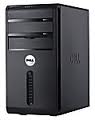 Word and Picture BankWord and Picture BankWord and Picture BankMonitor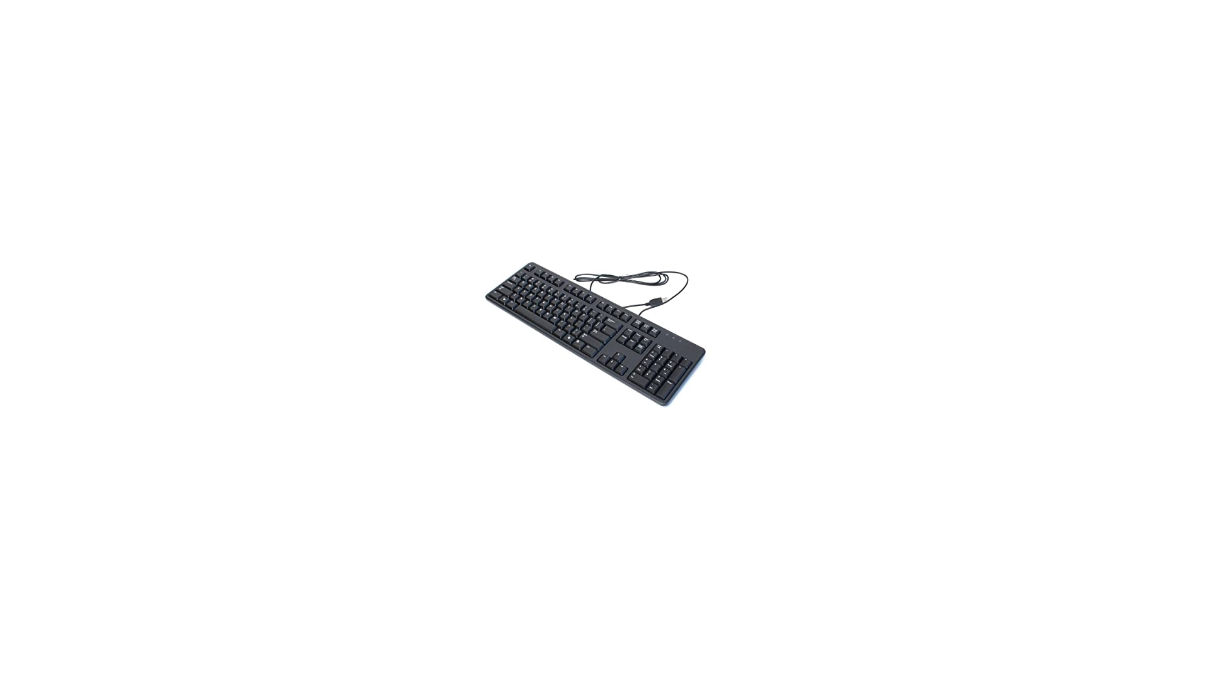 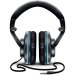 CPU TowerMouse